Cardiff, November 27, 2017Smart factories with COPA-DATA and Microsoft Azure:A smart collaboration Industrial software provider, COPA-DATA UK, is inviting plant managers and engineers to register for its upcoming webinar ‘Smart Factory solutions with COPA-DATA and Microsoft Azure’. The webinar, created in collaboration with Microsoft, will be held on Thursday 7 December at 10am. Participants are invited to register for the free smart factory webinar in advance via the COPA-DATA website.zenon, COPA-DATA’s industrial automation software, provides seamless integration with Microsoft’s Azure cloud platform. In fact, the company was named 2017 Microsoft Partner of the Year in the ’Internet of Things’ category. The webinar will be hosted by Lee Sullivan, Regional Manager at COPA-DATA UK and expert in zenon implementation. Sullivan will discuss how ambitions of a smart factory can be made a reality by combining zenon and Microsoft Azure. The webinar is recommended for existing zenon customers, plant managers and engineers curious about the potential of the software for smart factory implementation. COPA-DATA will explain how manufacturing intelligence, such as predictive analytics and preventative maintenance, can be easily achieved with the collaboration of these two systems. The free webinar follows on from COPA-DATA’s industry speech at the Smart Factory Expo 2017, where the company demonstrated how its software can be used to connect factories and supply chains, improve efficiency and increase profits. “Storing manufacturing data in the cloud allows organisations to access their information anywhere at any time — which means that they don’t need to eat away at their own infrastructure,” explained Lee Sullivan, Regional Manager at COPA-DATA UK. “That said, the integration of Azure and zenon can provide a greater benefit than simply saving on-premises storage. “In the webinar on December 7, we will demonstrate how effective supply chain management, global benchmarking and real-time key performance indicator (KPI) calculations can be put into practice using the combination of this technology.” COPA-DATA has been an active member of the Microsoft Partner Network since 2005. Its software, zenon, is based on Microsoft’s latest technology, so data collected by the system can be easily integrated into the Azure cloud platform. To register for the free webinar, visit: http://www.copa-data.com/copa-data-and-microsofts-azure-smart-factories/?lang=en. On COPA-DATACOPA-DATA is the technological leader for ergonomic and highly dynamic process solutions. The company, founded in 1987, develops the software zenon for HMI/SCADA, Dynamic Production Reporting and integrated PLC systems at its headquarters in Austria. zenon is sold through its own offices in Europe, North America and Asia, as well as partners and distributors throughout the world. Customers benefit from local contact persons and local support thanks to a decentralised corporate structure. As an independent company, COPA-DATA can act quickly and flexibly, continues to set new standards in functionality and ease of use and leads the market trends. Over 100,000 installed systems in more than 90 countries provide companies in the Food & Beverage, Energy & Infrastructure, Automotive and Pharmaceutical sectors with new scope for efficient automation.On zenonzenon is a software system from COPA-DATA for industrial automation and the energy industry. Machines and equipment are controlled, monitored and optimized. zenon’s particular strength is open and reliable communication in heterogeneous production facilities. Open interfaces and over 300 native drivers and communication protocols support the horizontal and vertical integration. This allows for continuous implementation of the Industrial IoT and the Smart Factory. Projects with zenon are highly scalable.
zenon is ergonomic, both for the engineer and for the end user. The engineering environment is flexible and can be used for a wide range of applications. The principle of “setting parameters instead of programming” helps engineers to configure projects quickly and without errors. Complex functions for comprehensive projects are supplied out-of-the-box to create intuitive and robust applications. Users can thereby contribute to increased flexibility and efficiency with zenon.Your contact persons:Your COPA-DATA contact:Martyn WilliamsManaging DirectorCOPA-DATA UK Ltd15th Floor Brunel House2 Fitzalan RoadCardiff, CF24 0EB+44 (0) 29 20329175press@copadata.co.ukwww.copadata.com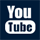 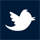 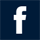 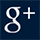 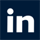 Your press contact:Laura EnglandAccount ManagerStone Junction Ltd1 St Mary's Place, St Mary's Grove Stafford, Staffordshire, ST16 2AR+44 (0) 1785 225416press@copadata.co.ukwww.stonejunction.co.uk 